CURRICULUM VITAEIMAD MAHMOOD
CAREER OBJECTIVE:									Intending to build a career and obtain a position in an interactive organization having a global vision and constructive workplace that utilizes my skills, encourages creativity & offers an opportunity to learn & develop, where demonstrated skills can be translated into improvement and profitability towards the growth of the organization and also my career through perseverance, dedication, confidence and discipline.PROFESSIONAL EXPERIENCE									Company	: MAX RetailPosition	: Merchandiser cum Salesman from Aug 2014 to Jun 2016.(2 years)Industry	: Retail FashionBrands		: Multiband OutletLocation 	: BangaloreDuties & ResponsibilitiesGreeting customers by greeting them and offering assistance.Directing customers by escorting them to racks and counters and suggesting items.Advising customers by providing information on products.Helping customer in making selection by building customer confidence and offering suggestions and opinions. Record sales and order information and report the same to the sales department. Provide accurate feedback on future buying trends with respect to sales.Help managers in forthcoming products and discuss on special promotions.Merchandising stocks and keeping the store clean.Maintain stores sets, merchandise, displays and product literature as warranted.Controlling stock levels based on forecasts for the season provided by superiors.To provide on the job and professional training sessions to new employees.Daily, weekly and monthly reports transferring stock in/out, being in touch with line manager. Maintain and develop good relationship with customers.Perform other related duties, projects, tasks and assignments as required or directed by manager.Company	: K-LoungePosition	: Salesman from May 2013 to Jul 2014(1 Year and 3 Months)Industry	: Retail FashionBrands		: Multiband OutletLocation 	: BangaloreDUTIES AND RESPONSIBILITIES:Welcoming customers by greeting them and offering assistance.Directing customers by escorting them to racks and counters and suggesting items.Advising customers by providing information on products.Helping customer in making selection by building customer confidence and offering suggestions and opinions.Record sales and order information and report the same to the sales department.Maintain and develop good relationship with customers.Develops an effective and productive working relationship with Inside Sales Associates, Counter Sales Associates and support personnel; encourages and assists in their training and development when possible. Perform other related duties, projects, tasks and assignments as required or directed by manager.ACADEMIC QUALIFICATION								Bachelors in Business Management from Mysore University, Hassan in 2013.Commerce under Graduation from Government Pre-University College Hassan in 2010.High School Graduation completed from Municipal Government High School in 2008.Has good knowledge of MS Office PERSONAL DETAILS								Date of Birth 		: 20 March 1992
Nationality 		: Indian
Marital Status		: Bachelor
Languages known	: English, Hindi, Urdu and Kannada
Fields of interest	: Internet, Cricket and Swimming
PERSONAL ATTRUBUTES AND SKILLS							Hard worker and team facilitator. Organized thought process and well-structured problem dealing attitude. Good communication skill and leadership qualities. Highly motivated to work as a team. Has stamina and self-discipline required to work long hours when necessary. Job Seeker First Name / CV No: 1819704Click to send CV No & get contact details of candidate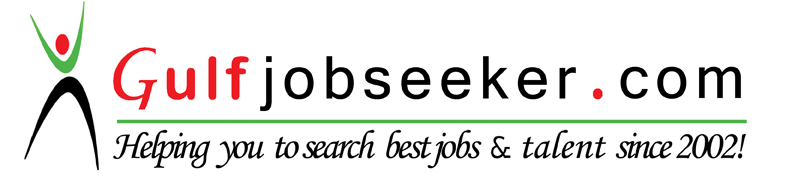 